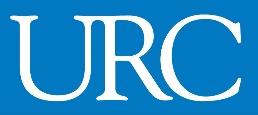 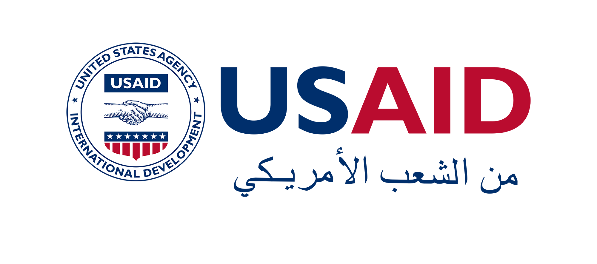 مشروع تعزيز جودة الخدمات الصحية - Health Services Quality Accelerator  سجل تدريب   -     Attendance Sheet of TrainingEach Trainee need to sign in the session shift she/he attend كل متدرب ملزم/ة بالتوقيع على الفترة التي حضرها- M=Morning Session- E= Evening Sessionص= فترة صباحية- م= فترة مسائية - HSQA Team - فريق المشروعمجموع أيام التدريب بالساعاتTraining duration in hoursعنوان التدريبTraining Titleعدد الحضورNumber of Attendeesالقطاع الذي يمثله الحضور (حكومي، غير حكومي، خاص)  Sector (Government, Non-government, Private)التاريخDateالمحافظةGovernoratesمكان الانعقادVenueاسماء المدربينTrainers Namesاسم الجهة منظمة ااجتماعالمشروع HSQAالمشروع HSQAشركاء Partnersجهة ممنوحة اذكرها GrantsName of Training Implementerميسر الاجتماعموظف المشروعActivity Staffمستشار محليLocal consultantمستشار دوليInternational Consultantالقطاع الصحي (ارجو التحديد):________Health sector (Please specify): ______Facilitator Organization#NameGenderEmployee IDNational IDPhone #OrganizationSpecialtyPositionDutyStationDay OneDay OneDay TwoDay TwoPhoto Consent(Yes or no)الرقمالاسمالجنسرقم الموظفالرقم الوطنيرقم الهاتفاسم الوزارة/ الجهة/المؤسسةالمنظمة التي تمثلهااالتخصص الدراسي(طبيب،ممرض،قابلة، صيدلاني،أخرى، اذكرها)المسمى الوظيفيمحافظة العمل التي تمثلهااليوم الأولاليوم الأولاليوم الثانياليوم الثانياوافق على نشر الصور/الفيديو التى تم اخذها خلال الإجتماع(نعم او لا)الرقمالاسمالجنسرقم الموظفالرقم الوطنيرقم الهاتفاسم الوزارة/ الجهة/المؤسسةالمنظمة التي تمثلهااالتخصص الدراسي(طبيب،ممرض،قابلة، صيدلاني،أخرى، اذكرها)المسمى الوظيفيمحافظة العمل التي تمثلهاMEMEاوافق على نشر الصور/الفيديو التى تم اخذها خلال الإجتماع(نعم او لا)الرقمالاسمالجنسرقم الموظفالرقم الوطنيرقم الهاتفاسم الوزارة/ الجهة/المؤسسةالمنظمة التي تمثلهااالتخصص الدراسي(طبيب،ممرض،قابلة، صيدلاني،أخرى، اذكرها)المسمى الوظيفيمحافظة العمل التي تمثلهاصمصماوافق على نشر الصور/الفيديو التى تم اخذها خلال الإجتماع(نعم او لا)123456789101112131415161718192021222324252627282930313233343536#الاسم/ NameRole-الوظيفةالتوقيع/ Signature123456